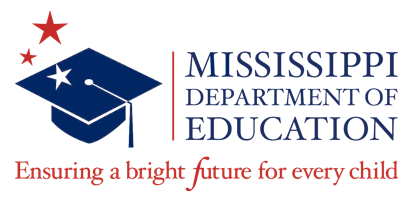 The Mississippi Early Learning Standards 
for Classrooms Serving Four-Year-Old Children:
Observational and Performance-Based Checklist	Child NameTeacher NameSchool NameSchool YearCollege and Career Readiness Standards College and Career Readiness Standards College and Career Readiness Standards ENGLISH LANGUAGE ARTSENGLISH LANGUAGE ARTSENGLISH LANGUAGE ARTSENGLISH LANGUAGE ARTSENGLISH LANGUAGE ARTSENGLISH LANGUAGE ARTSCode 1 = Needs DevelopmentCode 1 = Needs DevelopmentCode 2 = Making 
ProgressCode 2 = Making 
ProgressCode 3 = Developing 
as ExpectedCode 3 = Developing 
as ExpectedCode 4 = Advanced DevelopmentCode 4 = Advanced DevelopmentCode 4 = Advanced DevelopmentREADING STANDARDS FOR LITERATUREREADING STANDARDS FOR LITERATUREREADING STANDARDS FOR LITERATUREREADING STANDARDS FOR LITERATUREREADING STANDARDS FOR LITERATUREOBSERVATIONSOBSERVATIONSOBSERVATIONSOBSERVATIONSREADING STANDARDS FOR LITERATUREREADING STANDARDS FOR LITERATUREREADING STANDARDS FOR LITERATUREREADING STANDARDS FOR LITERATUREREADING STANDARDS FOR LITERATUREFallFallWinterSpringELA.RL.PK4.1    With prompting and support, ask and/or answer questions with details related to a variety of print materials (e.g., ask, “What is the duck doing?” or respond to, “Tell me about the duck.”).With prompting and support, ask and/or answer questions with details related to a variety of print materials (e.g., ask, “What is the duck doing?” or respond to, “Tell me about the duck.”).With prompting and support, ask and/or answer questions with details related to a variety of print materials (e.g., ask, “What is the duck doing?” or respond to, “Tell me about the duck.”).With prompting and support, ask and/or answer questions with details related to a variety of print materials (e.g., ask, “What is the duck doing?” or respond to, “Tell me about the duck.”).ELA.RL.PK4.2      With prompting and support, retell familiar stories (from books, oral presentations, songs, plays) using diverse media (e.g., conversation, drama, props throughout the classroom, creative movement, art and creative writing).With prompting and support, retell familiar stories (from books, oral presentations, songs, plays) using diverse media (e.g., conversation, drama, props throughout the classroom, creative movement, art and creative writing).With prompting and support, retell familiar stories (from books, oral presentations, songs, plays) using diverse media (e.g., conversation, drama, props throughout the classroom, creative movement, art and creative writing).With prompting and support, retell familiar stories (from books, oral presentations, songs, plays) using diverse media (e.g., conversation, drama, props throughout the classroom, creative movement, art and creative writing).ELA.RL.PK4.3     With prompting and support, identify some characters, settings, and/or major events in a story.With prompting and support, identify some characters, settings, and/or major events in a story.With prompting and support, identify some characters, settings, and/or major events in a story.With prompting and support, identify some characters, settings, and/or major events in a story.ELA.RL.PK4.4      Exhibit curiosity and interest in learning words in print.Exhibit curiosity and interest in learning words in print.Exhibit curiosity and interest in learning words in print.Exhibit curiosity and interest in learning words in print.ELA.RL.PK4.4a     Develop new vocabulary from stories.Develop new vocabulary from stories.Develop new vocabulary from stories.Develop new vocabulary from stories.ELA.RL.PK4.4b    Identify real world print (e.g., word wall, class dictation, labels in classroom, and signs in the community).Identify real world print (e.g., word wall, class dictation, labels in classroom, and signs in the community).Identify real world print (e.g., word wall, class dictation, labels in classroom, and signs in the community).Identify real world print (e.g., word wall, class dictation, labels in classroom, and signs in the community).ELA.RL.PK4.5   With prompting and support, interact with common types of texts (e.g., fantasy; factual; animals; books that represent diversity in race, culture, age, gender, and ability). With prompting and support, interact with common types of texts (e.g., fantasy; factual; animals; books that represent diversity in race, culture, age, gender, and ability). With prompting and support, interact with common types of texts (e.g., fantasy; factual; animals; books that represent diversity in race, culture, age, gender, and ability). With prompting and support, interact with common types of texts (e.g., fantasy; factual; animals; books that represent diversity in race, culture, age, gender, and ability). ELA.RL.PK4.5a    Identify the front cover, back cover, and title page of a book.Identify the front cover, back cover, and title page of a book.Identify the front cover, back cover, and title page of a book.Identify the front cover, back cover, and title page of a book.ELA.RL.PK4.6   With prompting and support, identify the role of the “author” and “illustrator”.With prompting and support, identify the role of the “author” and “illustrator”.With prompting and support, identify the role of the “author” and “illustrator”.With prompting and support, identify the role of the “author” and “illustrator”.ELA.RL.PK4.7   With prompting and support, make connections among self, illustrations, and the story (e.g., picture walk, small group questions and answers, props in drama).With prompting and support, make connections among self, illustrations, and the story (e.g., picture walk, small group questions and answers, props in drama).With prompting and support, make connections among self, illustrations, and the story (e.g., picture walk, small group questions and answers, props in drama).With prompting and support, make connections among self, illustrations, and the story (e.g., picture walk, small group questions and answers, props in drama).ELA.RL.PK4.8    No developmentally appropriate standard.No developmentally appropriate standard.No developmentally appropriate standard.No developmentally appropriate standard.ELA.RL.PK4.9   With prompting and support, compare and contrast adventures and experiences of characters in familiar stories (e.g., how are two stories similar and/or different).With prompting and support, compare and contrast adventures and experiences of characters in familiar stories (e.g., how are two stories similar and/or different).With prompting and support, compare and contrast adventures and experiences of characters in familiar stories (e.g., how are two stories similar and/or different).With prompting and support, compare and contrast adventures and experiences of characters in familiar stories (e.g., how are two stories similar and/or different).ELA.RL.PK4.10   Actively engage in a variety of shared reading experiences (e.g., small group, whole group, with a peer or teacher) with purpose and understanding through extension activities (e.g., art activities, dramatic play, creative writing, movement).Actively engage in a variety of shared reading experiences (e.g., small group, whole group, with a peer or teacher) with purpose and understanding through extension activities (e.g., art activities, dramatic play, creative writing, movement).Actively engage in a variety of shared reading experiences (e.g., small group, whole group, with a peer or teacher) with purpose and understanding through extension activities (e.g., art activities, dramatic play, creative writing, movement).Actively engage in a variety of shared reading experiences (e.g., small group, whole group, with a peer or teacher) with purpose and understanding through extension activities (e.g., art activities, dramatic play, creative writing, movement).READING STANDARDS FOR INFORMATIONAL TEXTREADING STANDARDS FOR INFORMATIONAL TEXTOBSERVATIONSOBSERVATIONSOBSERVATIONSOBSERVATIONSREADING STANDARDS FOR INFORMATIONAL TEXTREADING STANDARDS FOR INFORMATIONAL TEXTFallFallWinterSpringELA.RI.PK4.1With prompting and support, ask and/or answer questions with details related to a variety of informational print materials (e.g., charts, graphs, maps, lists and other reference materials).ELA.RI.PK4.2With prompting and support, identify the main topic/idea and retell some details using diverse media (e.g., drama, creative writing, art, conversation).ELA.RI.PK4.3With prompting and support, demonstrate the connections among individuals, events, ideas, or pieces of information in a text (e.g., art, dramatic play, creative writing, and conversation).ELA.RI.PK4.4          Exhibit curiosity and interest about words in a variety of informational texts.ELA.RI.PK4.5    With prompting and support, identify the front cover, back cover, and title page of a book.ELA.RI.PK4.6   With prompting and support, identify the role of the “author” and “illustrator” in informational text.ELA.RI.PK4.7With prompting and support, make connections between self and text and/or information and text.ELA.RI.PK4.8With prompting and support, explore the purpose of the informational text as it relates to self.ELA.RI.PK4.9With prompting and support, identify similarities and differences in illustrations between two texts on the same topic.ELA.RI.PK4.10With prompting and support, actively engage in a variety of shared reading experiences (e.g., small group, whole group, with a peer or teacher) with purpose and understanding through extension activities (e.g. experiments, observations, topic studies, conversations, illustrated journals).READING STANDARDS FOR FOUNDATIONAL SKILLSREADING STANDARDS FOR FOUNDATIONAL SKILLSOBSERVATIONSOBSERVATIONSOBSERVATIONSOBSERVATIONSREADING STANDARDS FOR FOUNDATIONAL SKILLSREADING STANDARDS FOR FOUNDATIONAL SKILLSFallWinterWinterSpringELA.RF.PK4.1With prompting and support, demonstrate understanding of conventions of print.ELA.RF.PK4.1aUnderstand that print moves from left to right, top to bottom, and page by page.ELA.RF.PK4.1bRecognize an association between spoken and written words.ELA.RF.PK4.1cUnderstand that words are separated by spaces in print.ELA.RF.PK4.1dRecognize and name some upper- and lower-case letters of the alphabet, especially those in own name.ELA.RF.PK4.1eRecognize words as a unit of print and understand that letters are grouped to form words.ELA.RF.PK4.1fDifferentiate letters from numbers.ELA.RF.PK4.1gRecognize that the letters of the alphabet are a special category of visual graphics that can be individually named. ELA.RF.PK4.2With prompting and support, demonstrate an emerging (developing) understanding of spoken words, syllables, and sounds.ELA.RF.PK4.2aExplore and recognize rhyming words.ELA.RF.PK4.2bDemonstrate an understanding of syllables in words (units of sounds) by clapping, stomping, and finger tapping.ELA.RF.PK4.2cNo developmentally appropriate standard.ELA.RF.PK4.2dWith prompting and support, isolate and pronounce initial sounds in words.ELA.RF.PK4.2eEngage in language play.ELA.RF.PK4.2fDemonstrate awareness of the relationship between sounds and letters. ELA.RF.PK4.3With prompting and support, demonstrate emergent phonics and word analysis skills.ELA.RF.PK4.3aDemonstrate one-to-one letter-sound correspondence by producing the primary sound of some consonants.ELA.RF.PK4.3bNo developmentally appropriate standard.ELA.RF.PK4.3cRecognize own name, environmental print, and some common high-frequency sight words.ELA.RF.PK4.3dNo developmentally appropriate standard.ELA.RF.PK4.4Display emergent reading behavior with purpose and understanding (e.g., pretend reading, picture reading).WRITING STANDARDSWRITING STANDARDSOBSERVATIONSOBSERVATIONSOBSERVATIONSOBSERVATIONSWRITING STANDARDSWRITING STANDARDSFallWinterWinterSpringELA.W.PK4.1With prompting and support, recognize that writing is a way of communicating for a variety of purposes.ELA.W.PK4.1aExplore and experiment with a combination of written representations (e.g., scribbles, drawings, letters, and dictation) to express an opinion.ELA.W.PK4.1bExplore and experiment with a combination of written representations (e.g., scribbles, drawings, letters, and dictation) and describe own writing.ELA.W.PK4.1cExplore and experiment with a combination of written representations (e.g., scribbles, drawings, letters, and dictation) to tell about events or stories.ELA.W.PK4.2No developmentally appropriate standard.ELA.W.PK4.3No developmentally appropriate standard.ELA.W.PK4.4No developmentally appropriate standard.ELA.W.PK4.5With prompting and support, focus on a topic and draw pictures or add details to an illustration that will clarify responses to questions or suggestions from adults and peers.ELA.W.PK4.6With prompting and support, use a variety of tools (e.g., digital media, art materials) to share in the creation and publication of creative writing.ELA.W.PK4.7With prompting and support, participate in and demonstrate understanding of written representation in collaborative research (e.g., explore a number of books by a favorite author on the same topic) and express opinions about them.ELA.W.PK4.8With prompting and support, recall information from experiences to answer questions.ELA.W.PK4.9No developmentally appropriate standard.ELA.W.PK4.10No developmentally appropriate standard.SPEAKING & LISTENING STANDARDSSPEAKING & LISTENING STANDARDSOBSERVATIONSOBSERVATIONSOBSERVATIONSOBSERVATIONSSPEAKING & LISTENING STANDARDSSPEAKING & LISTENING STANDARDSFallWinterWinterSpringELA.SL.PK4.1With guidance and support, participate in small-group as well as large group shared conversations about pre-kindergarten topics and texts with peers and adults.ELA.SL.PK4.1aEngage in voluntary conversations (e.g., turn-taking, listening attentively, being aware of others’ feelings).ELA.SL.PK4.1bEngage in extended conversations.ELA.SL.PK4.2With prompting and support, confirm understanding of information presented orally, from read-alouds, or through other media by asking and answering questions about details.ELA.SL.PK4.3With prompting and support, ask and answer questions in order to seek help, obtain information, or clarify something that is not understood.ELA.SL.PK4.4With prompting and support, describe familiar people, places, things, and events.ELA.SL.PK4.5With prompting and support, add drawings or other visual displays to descriptions.ELA.SL.PK4.6With prompting and support, demonstrate an emergent (developing) ability to express thoughts, feelings, and ideas clearly.LANGUAGE STANDARDSLANGUAGE STANDARDSOBSERVATIONSOBSERVATIONSOBSERVATIONSOBSERVATIONSLANGUAGE STANDARDSLANGUAGE STANDARDSFallWinterWinterSpringELA.L.PK4.1With prompting and support, demonstrate awareness of the conventions of standard English grammar and usage when speaking.ELA.L.PK4.1aUse frequently occurring nouns and verbs.ELA.L.PK4.1bForm regular plural nouns by adding /s/ or /es/ (e.g., dog, dogs; dish, dishes).ELA.L.PK4.1cUnderstand and use question words (interrogatives) (e.g., who, what, where, when, why, how).ELA.L.PK4.1dUse the most frequently occurring prepositions (e.g., to, from, in, out, on, off, of, by, with).ELA.L.PK4.1eProduce and expand complete sentences in shared language activities.ELA.L.PK4.2With prompting and support, demonstrate awareness of the conventions of standard English.ELA.L.PK4.2aWrite first name, capitalizing the first letter.ELA.L.PK4.2bDevelop and awareness of symbols for end punctuation. ELA.L.PK4.2cAttempt to write a letter or letters to represent a word.ELA.L.PK4.2dExperiment with written representations of words, using emergent (developing) knowledge of sound-letter relationships.ELA.L.PK4.3No developmentally appropriate standard.ELA.L.PK4.4With prompting and support, explore unknown and multiple-meaning words based on pre- kindergarten reading and content.ELA.L.PK4.4aApply new meaning for familiar words accurately (e.g., recognizing that a car is also a vehicle).ELA.L.PK4.5With guidance and support, explore word relationships and word meanings.ELA.L.PK4.5aSort common objects into categories (e.g., shapes, foods) to gain a sense of the concepts the categories represent.ELA.L.PK4.5bExperiment with frequently occurring verbs and adjectives by relating them to their opposites (antonyms) (e.g., run, walk; fast, slow; soft, hard).ELA.L.PK4.5cIdentify real-life connections between words and their use (e.g., find examples of things that are smooth, rough).ELA.L.PK4.5dRecognize and demonstrate knowledge of verbs (e.g., acting out sweeping, describing how to brush teeth).ELA.L.PK4.6With prompting and support, use words and phrases that have been acquired through responses to text or stories, experiences, conversations, and/or from hearing a story.College and Career Readiness Standards College and Career Readiness Standards College and Career Readiness Standards MATHEMATICSMATHEMATICSMATHEMATICSMATHEMATICSMATHEMATICSMATHEMATICSCode 1 = Needs DevelopmentCode 1 = Needs DevelopmentCode 2 = Making 
ProgressCode 2 = Making 
ProgressCode 3 = Developing 
as ExpectedCode 3 = Developing 
as ExpectedCode 4 = Advanced DevelopmentCode 4 = Advanced DevelopmentCode 4 = Advanced DevelopmentCOUNTING & CARDINALITYCOUNTING & CARDINALITYCOUNTING & CARDINALITYCOUNTING & CARDINALITYCOUNTING & CARDINALITYOBSERVATIONSOBSERVATIONSOBSERVATIONSOBSERVATIONSCOUNTING & CARDINALITYCOUNTING & CARDINALITYCOUNTING & CARDINALITYCOUNTING & CARDINALITYCOUNTING & CARDINALITYFallFallWinterSpringM.CC.PK4.1   With prompting and support, recite numbers 1 to 30 in the correct order.With prompting and support, recite numbers 1 to 30 in the correct order.With prompting and support, recite numbers 1 to 30 in the correct order.With prompting and support, recite numbers 1 to 30 in the correct order.M.CC.PK4.2   With prompting and support, recognize, name, and attempt writing numerals 0 – 20.With prompting and support, recognize, name, and attempt writing numerals 0 – 20.With prompting and support, recognize, name, and attempt writing numerals 0 – 20.With prompting and support, recognize, name, and attempt writing numerals 0 – 20.M.CC.PK4.3     With guidance and support, attempt to compare quantities of numbers using concrete manipulatives to determine more than, less than, same and different.With guidance and support, attempt to compare quantities of numbers using concrete manipulatives to determine more than, less than, same and different.With guidance and support, attempt to compare quantities of numbers using concrete manipulatives to determine more than, less than, same and different.With guidance and support, attempt to compare quantities of numbers using concrete manipulatives to determine more than, less than, same and different.M.CC.PK4.4   With guidance and support, understand the relationship between numerals and quantities.With guidance and support, understand the relationship between numerals and quantities.With guidance and support, understand the relationship between numerals and quantities.With guidance and support, understand the relationship between numerals and quantities.M.CC.PK4.4a   Recognize that a numeral is a symbol that represents a number of objects, using developmentally appropriate pre-kindergarten materials.Recognize that a numeral is a symbol that represents a number of objects, using developmentally appropriate pre-kindergarten materials.Recognize that a numeral is a symbol that represents a number of objects, using developmentally appropriate pre-kindergarten materials.Recognize that a numeral is a symbol that represents a number of objects, using developmentally appropriate pre-kindergarten materials.M.CC.PK4.4b   Match quantities and numerals 0 – 10.Match quantities and numerals 0 – 10.Match quantities and numerals 0 – 10.Match quantities and numerals 0 – 10.M.CC.PK4.5    Count many kinds of concrete objects and actions up to 10, using one-to-one correspondence; and, with guidance and support, count up to 10 things in a scattered design.Count many kinds of concrete objects and actions up to 10, using one-to-one correspondence; and, with guidance and support, count up to 10 things in a scattered design.Count many kinds of concrete objects and actions up to 10, using one-to-one correspondence; and, with guidance and support, count up to 10 things in a scattered design.Count many kinds of concrete objects and actions up to 10, using one-to-one correspondence; and, with guidance and support, count up to 10 things in a scattered design.M.CC.PK4.5a Use the number name to represent the number of objects in a set, using developmentally appropriate pre-kindergarten materials.Use the number name to represent the number of objects in a set, using developmentally appropriate pre-kindergarten materials.Use the number name to represent the number of objects in a set, using developmentally appropriate pre-kindergarten materials.Use the number name to represent the number of objects in a set, using developmentally appropriate pre-kindergarten materials.M.CC.PK4.6Use comparative language (e.g., more than, less than, equal to, same and different) to compare objects, using developmentally appropriate pre-kindergarten materials.Use comparative language (e.g., more than, less than, equal to, same and different) to compare objects, using developmentally appropriate pre-kindergarten materials.Use comparative language (e.g., more than, less than, equal to, same and different) to compare objects, using developmentally appropriate pre-kindergarten materials.Use comparative language (e.g., more than, less than, equal to, same and different) to compare objects, using developmentally appropriate pre-kindergarten materials.OPERATIONS & ALGEBRAIC THINKINGOPERATIONS & ALGEBRAIC THINKINGOPERATIONS & ALGEBRAIC THINKINGOPERATIONS & ALGEBRAIC THINKINGOPERATIONS & ALGEBRAIC THINKINGOBSERVATIONSOBSERVATIONSOBSERVATIONSOBSERVATIONSOPERATIONS & ALGEBRAIC THINKINGOPERATIONS & ALGEBRAIC THINKINGOPERATIONS & ALGEBRAIC THINKINGOPERATIONS & ALGEBRAIC THINKINGOPERATIONS & ALGEBRAIC THINKINGFallFallWinterSpringM.OA.PK4.1   With guidance and support, experiment with adding and subtracting by using developmentally appropriate pre-kindergarten materials.With guidance and support, experiment with adding and subtracting by using developmentally appropriate pre-kindergarten materials.With guidance and support, experiment with adding and subtracting by using developmentally appropriate pre-kindergarten materials.With guidance and support, experiment with adding and subtracting by using developmentally appropriate pre-kindergarten materials.M.OA.PK4.2   With guidance and support, model real-world addition and subtraction problems up to 5 using developmentally appropriate pre-kindergarten materials.With guidance and support, model real-world addition and subtraction problems up to 5 using developmentally appropriate pre-kindergarten materials.With guidance and support, model real-world addition and subtraction problems up to 5 using developmentally appropriate pre-kindergarten materials.With guidance and support, model real-world addition and subtraction problems up to 5 using developmentally appropriate pre-kindergarten materials.M.OA.PK4.3   With guidance and support, decompose numbers less than or equal to 10 in more than one way using developmentally appropriate pre-kindergarten materials.With guidance and support, decompose numbers less than or equal to 10 in more than one way using developmentally appropriate pre-kindergarten materials.With guidance and support, decompose numbers less than or equal to 10 in more than one way using developmentally appropriate pre-kindergarten materials.With guidance and support, decompose numbers less than or equal to 10 in more than one way using developmentally appropriate pre-kindergarten materials.M.OA.PK4.4     With guidance and support, demonstrate an understanding of patterns using developmentally appropriate pre-kindergarten materials (e.g., duplicate and extend simple patterns using concrete objects).With guidance and support, demonstrate an understanding of patterns using developmentally appropriate pre-kindergarten materials (e.g., duplicate and extend simple patterns using concrete objects).With guidance and support, demonstrate an understanding of patterns using developmentally appropriate pre-kindergarten materials (e.g., duplicate and extend simple patterns using concrete objects).With guidance and support, demonstrate an understanding of patterns using developmentally appropriate pre-kindergarten materials (e.g., duplicate and extend simple patterns using concrete objects).MEASUREMENT & DATAMEASUREMENT & DATAMEASUREMENT & DATAMEASUREMENT & DATAMEASUREMENT & DATAOBSERVATIONSOBSERVATIONSOBSERVATIONSOBSERVATIONSMEASUREMENT & DATAMEASUREMENT & DATAMEASUREMENT & DATAMEASUREMENT & DATAMEASUREMENT & DATAFallFallWinterSpringM.MD.PK4.1With guidance and support, recognize measurable attributes of everyday objects such as length, weight, and size, using appropriate vocabulary (e.g., small, big, short, tall, empty, full, heavy, light).With guidance and support, recognize measurable attributes of everyday objects such as length, weight, and size, using appropriate vocabulary (e.g., small, big, short, tall, empty, full, heavy, light).With guidance and support, recognize measurable attributes of everyday objects such as length, weight, and size, using appropriate vocabulary (e.g., small, big, short, tall, empty, full, heavy, light).With guidance and support, recognize measurable attributes of everyday objects such as length, weight, and size, using appropriate vocabulary (e.g., small, big, short, tall, empty, full, heavy, light).M.MD.PK4.2With guidance and support, compare two objects using attributes of length, weight, and size (e.g., bigger, longer, taller, heavier, same weight, same amount).With guidance and support, compare two objects using attributes of length, weight, and size (e.g., bigger, longer, taller, heavier, same weight, same amount).With guidance and support, compare two objects using attributes of length, weight, and size (e.g., bigger, longer, taller, heavier, same weight, same amount).With guidance and support, compare two objects using attributes of length, weight, and size (e.g., bigger, longer, taller, heavier, same weight, same amount).M.MD.PK4.2aUse nonstandard units of measurement.Use nonstandard units of measurement.Use nonstandard units of measurement.Use nonstandard units of measurement.M.MD.PK4.2bExplore standard tools of measurement.Explore standard tools of measurement.Explore standard tools of measurement.Explore standard tools of measurement.M.MD.PK4.3With guidance and support, sort, categorize, or classify objects (e.g., color, size, length, height, weight, area, temperature).With guidance and support, sort, categorize, or classify objects (e.g., color, size, length, height, weight, area, temperature).With guidance and support, sort, categorize, or classify objects (e.g., color, size, length, height, weight, area, temperature).With guidance and support, sort, categorize, or classify objects (e.g., color, size, length, height, weight, area, temperature).GEOMETRYGEOMETRYGEOMETRYGEOMETRYGEOMETRYOBSERVATIONSOBSERVATIONSOBSERVATIONSOBSERVATIONSGEOMETRYGEOMETRYGEOMETRYGEOMETRYGEOMETRYFallFallWinterSpringM.G.PK4.1With guidance and support, correctly name shapes.With guidance and support, correctly name shapes.With guidance and support, correctly name shapes.With guidance and support, correctly name shapes.M.G.PK4.2With guidance and support, correctly name shapes in the environment, regardless of their orientation or overall size, recognizing differences among shapes.With guidance and support, correctly name shapes in the environment, regardless of their orientation or overall size, recognizing differences among shapes.With guidance and support, correctly name shapes in the environment, regardless of their orientation or overall size, recognizing differences among shapes.With guidance and support, correctly name shapes in the environment, regardless of their orientation or overall size, recognizing differences among shapes.M.G.PK4.3With guidance and support, explore the differences between two-dimensional and three- dimensional shapes.With guidance and support, explore the differences between two-dimensional and three- dimensional shapes.With guidance and support, explore the differences between two-dimensional and three- dimensional shapes.With guidance and support, explore the differences between two-dimensional and three- dimensional shapes.M.G.PK4.4With guidance and support, create and represent shapes using developmentally appropriate pre- kindergarten materials (e.g., popsicle sticks, play dough, blocks, pipe cleaners, pattern blocks).With guidance and support, create and represent shapes using developmentally appropriate pre- kindergarten materials (e.g., popsicle sticks, play dough, blocks, pipe cleaners, pattern blocks).With guidance and support, create and represent shapes using developmentally appropriate pre- kindergarten materials (e.g., popsicle sticks, play dough, blocks, pipe cleaners, pattern blocks).With guidance and support, create and represent shapes using developmentally appropriate pre- kindergarten materials (e.g., popsicle sticks, play dough, blocks, pipe cleaners, pattern blocks).M.G.PK4.5With guidance and support, explore using shapes to create representation of common objects (e.g., use a square and a triangle to make a house).With guidance and support, explore using shapes to create representation of common objects (e.g., use a square and a triangle to make a house).With guidance and support, explore using shapes to create representation of common objects (e.g., use a square and a triangle to make a house).With guidance and support, explore using shapes to create representation of common objects (e.g., use a square and a triangle to make a house).College and Career Readiness Standards College and Career Readiness Standards College and Career Readiness Standards SCIENCESCIENCESCIENCESCIENCESCIENCESCIENCECode 1 = Needs DevelopmentCode 1 = Needs DevelopmentCode 2 = Making 
ProgressCode 2 = Making 
ProgressCode 3 = Developing 
as ExpectedCode 3 = Developing 
as ExpectedCode 4 = Advanced DevelopmentCode 4 = Advanced DevelopmentCode 4 = Advanced DevelopmentPHYSICAL SCIENCEPHYSICAL SCIENCEPHYSICAL SCIENCEPHYSICAL SCIENCEPHYSICAL SCIENCEOBSERVATIONSOBSERVATIONSOBSERVATIONSOBSERVATIONSPHYSICAL SCIENCEPHYSICAL SCIENCEPHYSICAL SCIENCEPHYSICAL SCIENCEPHYSICAL SCIENCEFallFallWinterSpringS.PS.PK4.1  The child will manipulate and explore items in the environment with a wide variety of investigative tools.The child will manipulate and explore items in the environment with a wide variety of investigative tools.The child will manipulate and explore items in the environment with a wide variety of investigative tools.The child will manipulate and explore items in the environment with a wide variety of investigative tools.S.PS.PK4.2  With prompting and support, describe and compare the properties of different materials and classify these materials by their observable characteristics and by their physical properties (weight, volume, temperature, texture, solid or liquid, and sink or float).  With prompting and support, describe and compare the properties of different materials and classify these materials by their observable characteristics and by their physical properties (weight, volume, temperature, texture, solid or liquid, and sink or float).  With prompting and support, describe and compare the properties of different materials and classify these materials by their observable characteristics and by their physical properties (weight, volume, temperature, texture, solid or liquid, and sink or float).  With prompting and support, describe and compare the properties of different materials and classify these materials by their observable characteristics and by their physical properties (weight, volume, temperature, texture, solid or liquid, and sink or float).  S.PS.PK4.3  With prompting and support, explore how solid objects can be constructed from a smaller set.  With prompting and support, explore how solid objects can be constructed from a smaller set.  With prompting and support, explore how solid objects can be constructed from a smaller set.  With prompting and support, explore how solid objects can be constructed from a smaller set.  S.PS.PK4.3aWith teacher guidance, use basic shapes and spatial reasoning to model large objects in the environment using a set of small objects (e.g., blocks)With teacher guidance, use basic shapes and spatial reasoning to model large objects in the environment using a set of small objects (e.g., blocks)With teacher guidance, use basic shapes and spatial reasoning to model large objects in the environment using a set of small objects (e.g., blocks)With teacher guidance, use basic shapes and spatial reasoning to model large objects in the environment using a set of small objects (e.g., blocks)S.PS.PK4.3b  No developmentally appropriate standard.No developmentally appropriate standard.No developmentally appropriate standard.No developmentally appropriate standard.S.PS.PK4.3cWith teacher guidance, explore why things may not work the same if some of the parts are missing.  With teacher guidance, explore why things may not work the same if some of the parts are missing.  With teacher guidance, explore why things may not work the same if some of the parts are missing.  With teacher guidance, explore why things may not work the same if some of the parts are missing.  S.PS.PK4.4  With guidance and support, conduct an experiment to explore what happens to objects in relation to other forces (e.g., throwing rocks, bouncing ball).With guidance and support, conduct an experiment to explore what happens to objects in relation to other forces (e.g., throwing rocks, bouncing ball).With guidance and support, conduct an experiment to explore what happens to objects in relation to other forces (e.g., throwing rocks, bouncing ball).With guidance and support, conduct an experiment to explore what happens to objects in relation to other forces (e.g., throwing rocks, bouncing ball).LIFE SCIENCELIFE SCIENCELIFE SCIENCELIFE SCIENCELIFE SCIENCEOBSERVATIONSOBSERVATIONSOBSERVATIONSOBSERVATIONSLIFE SCIENCELIFE SCIENCELIFE SCIENCELIFE SCIENCELIFE SCIENCEFallFallWinterSpringS.LS.PK4.1    With prompting and support, name and identify the five senses and the corresponding body parts for each. With prompting and support, name and identify the five senses and the corresponding body parts for each. With prompting and support, name and identify the five senses and the corresponding body parts for each. With prompting and support, name and identify the five senses and the corresponding body parts for each. S.LS.PK4.2    With prompting and support, explore how living things change in form as they go through the general stages of a life cycle.With prompting and support, explore how living things change in form as they go through the general stages of a life cycle.With prompting and support, explore how living things change in form as they go through the general stages of a life cycle.With prompting and support, explore how living things change in form as they go through the general stages of a life cycle.S.LS.PK4.2a    Use informational text or other media to make observations and predictions about plants as they change during the life cycle and use models to communicate ideas.  Use informational text or other media to make observations and predictions about plants as they change during the life cycle and use models to communicate ideas.  Use informational text or other media to make observations and predictions about plants as they change during the life cycle and use models to communicate ideas.  Use informational text or other media to make observations and predictions about plants as they change during the life cycle and use models to communicate ideas.  S.LS.PK4.2b    Conduct experiments using observations and predictions to describe and model the life cycle of a familiar mammal.Conduct experiments using observations and predictions to describe and model the life cycle of a familiar mammal.Conduct experiments using observations and predictions to describe and model the life cycle of a familiar mammal.Conduct experiments using observations and predictions to describe and model the life cycle of a familiar mammal.S.LS.PK4.2c    With teacher guidance, conduct a structured investigation to observe and measure the changes in various individuals of a single plant species from seed germination to adult plant.  Record observations using drawings. With teacher guidance, conduct a structured investigation to observe and measure the changes in various individuals of a single plant species from seed germination to adult plant.  Record observations using drawings. With teacher guidance, conduct a structured investigation to observe and measure the changes in various individuals of a single plant species from seed germination to adult plant.  Record observations using drawings. With teacher guidance, conduct a structured investigation to observe and measure the changes in various individuals of a single plant species from seed germination to adult plant.  Record observations using drawings. S.LS.PK4.3     With prompting and support, explore what animals and plants need to live and grow. With prompting and support, explore what animals and plants need to live and grow. With prompting and support, explore what animals and plants need to live and grow. With prompting and support, explore what animals and plants need to live and grow. S.LS.PK4.3a   With teacher guidance, conduct a structured investigation to determine what plants need to live and grow.With teacher guidance, conduct a structured investigation to determine what plants need to live and grow.With teacher guidance, conduct a structured investigation to determine what plants need to live and grow.With teacher guidance, conduct a structured investigation to determine what plants need to live and grow.S.LS.PK4.4      With guidance and support, explore characteristics of living and non-living things.With guidance and support, explore characteristics of living and non-living things.With guidance and support, explore characteristics of living and non-living things.With guidance and support, explore characteristics of living and non-living things.S.LS.PK4.4a    With teacher guidance, conduct an investigation of living organisms and non-living objects in various real-world environments to identify the characteristics of living and non-living things.  With teacher guidance, conduct an investigation of living organisms and non-living objects in various real-world environments to identify the characteristics of living and non-living things.  With teacher guidance, conduct an investigation of living organisms and non-living objects in various real-world environments to identify the characteristics of living and non-living things.  With teacher guidance, conduct an investigation of living organisms and non-living objects in various real-world environments to identify the characteristics of living and non-living things.  S.LS.PK4.4b    With teacher guidance, create a visual representation of the information gained and results of the experiment.  With teacher guidance, create a visual representation of the information gained and results of the experiment.  With teacher guidance, create a visual representation of the information gained and results of the experiment.  With teacher guidance, create a visual representation of the information gained and results of the experiment.  S.LS.PK4.4c    With teacher guidance, use appropriate technology tools to explore the observable characteristics of plants, animals and people.  With teacher guidance, use appropriate technology tools to explore the observable characteristics of plants, animals and people.  With teacher guidance, use appropriate technology tools to explore the observable characteristics of plants, animals and people.  With teacher guidance, use appropriate technology tools to explore the observable characteristics of plants, animals and people.  EARTH AND SPACE SCIENCEEARTH AND SPACE SCIENCEEARTH AND SPACE SCIENCEEARTH AND SPACE SCIENCEEARTH AND SPACE SCIENCEOBSERVATIONSOBSERVATIONSOBSERVATIONSOBSERVATIONSEARTH AND SPACE SCIENCEEARTH AND SPACE SCIENCEEARTH AND SPACE SCIENCEEARTH AND SPACE SCIENCEEARTH AND SPACE SCIENCEFallFallWinterSpringS.ES.PK4.1    With prompting and support, describe daily weather changes and seasonal patterns using related vocabulary (e.g., fall, summer, spring, winter, hot, cold, warm, sunny, cloudy). With prompting and support, describe daily weather changes and seasonal patterns using related vocabulary (e.g., fall, summer, spring, winter, hot, cold, warm, sunny, cloudy). With prompting and support, describe daily weather changes and seasonal patterns using related vocabulary (e.g., fall, summer, spring, winter, hot, cold, warm, sunny, cloudy). With prompting and support, describe daily weather changes and seasonal patterns using related vocabulary (e.g., fall, summer, spring, winter, hot, cold, warm, sunny, cloudy). S.ES.PK4.1a   With teacher guidance, collect and display daily data about weather and seasonal activity.With teacher guidance, collect and display daily data about weather and seasonal activity.With teacher guidance, collect and display daily data about weather and seasonal activity.With teacher guidance, collect and display daily data about weather and seasonal activity.S.ES.PK4.2    With prompting and support, identify characteristics of the clouds, sun, moon, and stars.With prompting and support, identify characteristics of the clouds, sun, moon, and stars.With prompting and support, identify characteristics of the clouds, sun, moon, and stars.With prompting and support, identify characteristics of the clouds, sun, moon, and stars.S.ES.PK4.2a  With teacher guidance, create a simple model of common elements of day and night.  With teacher guidance, create a simple model of common elements of day and night.  With teacher guidance, create a simple model of common elements of day and night.  With teacher guidance, create a simple model of common elements of day and night.  S.ES.PK4.2b  With teacher guidance, construct a device which would protect from sun and/or rain.With teacher guidance, construct a device which would protect from sun and/or rain.With teacher guidance, construct a device which would protect from sun and/or rain.With teacher guidance, construct a device which would protect from sun and/or rain.S.ES.PK4.3   With prompting and support, collect, sort, identify, and describe natural objects in the world (e.g., rocks, soil, leaves).With prompting and support, collect, sort, identify, and describe natural objects in the world (e.g., rocks, soil, leaves).With prompting and support, collect, sort, identify, and describe natural objects in the world (e.g., rocks, soil, leaves).With prompting and support, collect, sort, identify, and describe natural objects in the world (e.g., rocks, soil, leaves).S.ES.PK4.3a   Participate in a teacher-led activity to identify and reuse materials. Participate in a teacher-led activity to identify and reuse materials. Participate in a teacher-led activity to identify and reuse materials. Participate in a teacher-led activity to identify and reuse materials. S.ES.PK4.3b   With teacher guidance, create a product from reused or natural materials that will meet a human need (e.g., pencil holder or musical instrument).  With teacher guidance, create a product from reused or natural materials that will meet a human need (e.g., pencil holder or musical instrument).  With teacher guidance, create a product from reused or natural materials that will meet a human need (e.g., pencil holder or musical instrument).  With teacher guidance, create a product from reused or natural materials that will meet a human need (e.g., pencil holder or musical instrument).  TECHNOLOGYTECHNOLOGYTECHNOLOGYTECHNOLOGYTECHNOLOGYOBSERVATIONSOBSERVATIONSOBSERVATIONSOBSERVATIONSTECHNOLOGYTECHNOLOGYTECHNOLOGYTECHNOLOGYTECHNOLOGYFallFallWinterSpringS.T.PK4.1Use appropriate technology tools (e.g., magnifying glass, telescope, microscope, computer, simple machines) to explore objects and/or to discover new information.Use appropriate technology tools (e.g., magnifying glass, telescope, microscope, computer, simple machines) to explore objects and/or to discover new information.Use appropriate technology tools (e.g., magnifying glass, telescope, microscope, computer, simple machines) to explore objects and/or to discover new information.Use appropriate technology tools (e.g., magnifying glass, telescope, microscope, computer, simple machines) to explore objects and/or to discover new information.S.T.PK4.2Use technology tools to gather and/or communicate information.Use technology tools to gather and/or communicate information.Use technology tools to gather and/or communicate information.Use technology tools to gather and/or communicate information.S.T.PK4.3With prompting and support, invent and construct simple objects or structures using technology tools.With prompting and support, invent and construct simple objects or structures using technology tools.With prompting and support, invent and construct simple objects or structures using technology tools.With prompting and support, invent and construct simple objects or structures using technology tools.College and Career Readiness Standards College and Career Readiness Standards College and Career Readiness Standards SOCIAL STUDIESSOCIAL STUDIESSOCIAL STUDIESSOCIAL STUDIESSOCIAL STUDIESSOCIAL STUDIESCode 1=Needs DevelopmentCode 1=Needs DevelopmentCode 2=Making ProgressCode 2=Making ProgressCode 3=Developing as ExpectedCode 3=Developing as ExpectedCode 4=Advance DevelopmentCode 4=Advance DevelopmentCode 4=Advance DevelopmentFAMILY & COMMUNITYFAMILY & COMMUNITYFAMILY & COMMUNITYFAMILY & COMMUNITYFAMILY & COMMUNITYOBSERVATIONSOBSERVATIONSOBSERVATIONSOBSERVATIONSFAMILY & COMMUNITYFAMILY & COMMUNITYFAMILY & COMMUNITYFAMILY & COMMUNITYFAMILY & COMMUNITYFallFallWinterSpringSS.FC.PK4.1Identify self as a member of a family, the learning community, and local community.Identify self as a member of a family, the learning community, and local community.Identify self as a member of a family, the learning community, and local community.Identify self as a member of a family, the learning community, and local community.SS.FC.PK4.2With prompting and support, identify similarities and differences in people.With prompting and support, identify similarities and differences in people.With prompting and support, identify similarities and differences in people.With prompting and support, identify similarities and differences in people.SS.FC.PK4.3With prompting and support, describe some family traditions.With prompting and support, describe some family traditions.With prompting and support, describe some family traditions.With prompting and support, describe some family traditions.SS.FC.PK4.4Identify some similarities and differences in family structure, culture, ability, language, age, and gender.Identify some similarities and differences in family structure, culture, ability, language, age, and gender.Identify some similarities and differences in family structure, culture, ability, language, age, and gender.Identify some similarities and differences in family structure, culture, ability, language, age, and gender.SS.FC.PK4.5With prompting and support, demonstrate responsible behavior related to daily routines.With prompting and support, demonstrate responsible behavior related to daily routines.With prompting and support, demonstrate responsible behavior related to daily routines.With prompting and support, demonstrate responsible behavior related to daily routines.SS.FC.PK4.6With prompting and support, explain some rules in the home and in the classroom.With prompting and support, explain some rules in the home and in the classroom.With prompting and support, explain some rules in the home and in the classroom.With prompting and support, explain some rules in the home and in the classroom.SS.FC.PK4.6aIdentify some rules for different settings.Identify some rules for different settings.Identify some rules for different settings.Identify some rules for different settings.SS.FC.PK4.6bIdentify appropriate choices to promote positive interactions.Identify appropriate choices to promote positive interactions.Identify appropriate choices to promote positive interactions.Identify appropriate choices to promote positive interactions.SS.FC.PK4.7With prompting and support, identify some community members (e.g., parents, teachers, principals/directors, community helpers).With prompting and support, identify some community members (e.g., parents, teachers, principals/directors, community helpers).With prompting and support, identify some community members (e.g., parents, teachers, principals/directors, community helpers).With prompting and support, identify some community members (e.g., parents, teachers, principals/directors, community helpers).SS.FC.PK4.8With prompting and support, identify some positive character traits of self and others (e.g., fair, friendly, respectful, responsible).With prompting and support, identify some positive character traits of self and others (e.g., fair, friendly, respectful, responsible).With prompting and support, identify some positive character traits of self and others (e.g., fair, friendly, respectful, responsible).With prompting and support, identify some positive character traits of self and others (e.g., fair, friendly, respectful, responsible).SS.FC.PK4.9With prompting and support, describe a simple sequence of familiar events.With prompting and support, describe a simple sequence of familiar events.With prompting and support, describe a simple sequence of familiar events.With prompting and support, describe a simple sequence of familiar events.OUR WORLDOUR WORLDOUR WORLDOUR WORLDOUR WORLDOBSERVATIONSOBSERVATIONSOBSERVATIONSOBSERVATIONSOUR WORLDOUR WORLDOUR WORLDOUR WORLDOUR WORLDFallFallWinterSpringSS.OW.PK4.1Treat classroom materials and the belongings of others with care.Treat classroom materials and the belongings of others with care.Treat classroom materials and the belongings of others with care.Treat classroom materials and the belongings of others with care.SS.OW.PK4.2With prompting and support, identify location and some physical features of familiar places in the environment.With prompting and support, identify location and some physical features of familiar places in the environment.With prompting and support, identify location and some physical features of familiar places in the environment.With prompting and support, identify location and some physical features of familiar places in the environment.SS.OW.PK4.3With prompting and support, use money in pretend play to demonstrate understanding of the role money plays in the environment (e.g., play store or restaurant).With prompting and support, use money in pretend play to demonstrate understanding of the role money plays in the environment (e.g., play store or restaurant).With prompting and support, use money in pretend play to demonstrate understanding of the role money plays in the environment (e.g., play store or restaurant).With prompting and support, use money in pretend play to demonstrate understanding of the role money plays in the environment (e.g., play store or restaurant).SS.OW.PK4.4Use a variety of technology tools (e.g., telephone, cash register, computer), either real or pretend, that affect daily life interactions and activities.Use a variety of technology tools (e.g., telephone, cash register, computer), either real or pretend, that affect daily life interactions and activities.Use a variety of technology tools (e.g., telephone, cash register, computer), either real or pretend, that affect daily life interactions and activities.Use a variety of technology tools (e.g., telephone, cash register, computer), either real or pretend, that affect daily life interactions and activities.SS.OW.PK4.5Demonstrate an understanding of the role that people play in caring for the environment (e.g., recycling, keeping the environment clean, conserving water).Demonstrate an understanding of the role that people play in caring for the environment (e.g., recycling, keeping the environment clean, conserving water).Demonstrate an understanding of the role that people play in caring for the environment (e.g., recycling, keeping the environment clean, conserving water).Demonstrate an understanding of the role that people play in caring for the environment (e.g., recycling, keeping the environment clean, conserving water).HISTORY & EVENTSHISTORY & EVENTSHISTORY & EVENTSHISTORY & EVENTSHISTORY & EVENTSOBSERVATIONSOBSERVATIONSOBSERVATIONSOBSERVATIONSHISTORY & EVENTSHISTORY & EVENTSHISTORY & EVENTSHISTORY & EVENTSHISTORY & EVENTSFallFallWinterSpringSS.HE.PK4.1With prompting and support, describe a simple series of familiar events.With prompting and support, describe a simple series of familiar events.With prompting and support, describe a simple series of familiar events.With prompting and support, describe a simple series of familiar events.SS.HE.PK4.2Recognize events that happened in the past.Recognize events that happened in the past.Recognize events that happened in the past.Recognize events that happened in the past.College and Career Readiness Standards College and Career Readiness Standards College and Career Readiness Standards PHYSICAL DEVELOPMENTPHYSICAL DEVELOPMENTPHYSICAL DEVELOPMENTPHYSICAL DEVELOPMENTPHYSICAL DEVELOPMENTPHYSICAL DEVELOPMENTCode 1=Needs DevelopmentCode 1=Needs DevelopmentCode 2=Making ProgressCode 2=Making ProgressCode3=Developing as ExpectedCode3=Developing as ExpectedCode 4=Advance DevelopmentCode 4=Advance DevelopmentCode 4=Advance DevelopmentGROSS MOTOR SKILLSGROSS MOTOR SKILLSGROSS MOTOR SKILLSGROSS MOTOR SKILLSGROSS MOTOR SKILLSOBSERVATIONSOBSERVATIONSOBSERVATIONSOBSERVATIONSGROSS MOTOR SKILLSGROSS MOTOR SKILLSGROSS MOTOR SKILLSGROSS MOTOR SKILLSGROSS MOTOR SKILLSFallFallWinterSpringPD.GM.PK4.1  Identify and demonstrate the use of body parts connected with gross motor movement (e.g., knee, foot, arm).Identify and demonstrate the use of body parts connected with gross motor movement (e.g., knee, foot, arm).Identify and demonstrate the use of body parts connected with gross motor movement (e.g., knee, foot, arm).Identify and demonstrate the use of body parts connected with gross motor movement (e.g., knee, foot, arm).PD.GM.PK4.2  Demonstrate coordination of large muscles to perform simple motor tasks (e.g., climbing, jumping, stretching, throwing a ball).Demonstrate coordination of large muscles to perform simple motor tasks (e.g., climbing, jumping, stretching, throwing a ball).Demonstrate coordination of large muscles to perform simple motor tasks (e.g., climbing, jumping, stretching, throwing a ball).Demonstrate coordination of large muscles to perform simple motor tasks (e.g., climbing, jumping, stretching, throwing a ball).PD.GM.PK4.3  With prompting and support, demonstrate body coordination (e.g., balance, strength, moving in space, walking up and down stairs alternating feet).With prompting and support, demonstrate body coordination (e.g., balance, strength, moving in space, walking up and down stairs alternating feet).With prompting and support, demonstrate body coordination (e.g., balance, strength, moving in space, walking up and down stairs alternating feet).With prompting and support, demonstrate body coordination (e.g., balance, strength, moving in space, walking up and down stairs alternating feet).PD.GM.PK4.4  Use various types of equipment (e.g., playground equipment, tricycles, slides).Use various types of equipment (e.g., playground equipment, tricycles, slides).Use various types of equipment (e.g., playground equipment, tricycles, slides).Use various types of equipment (e.g., playground equipment, tricycles, slides).PD.GM.PK4.5  Engage in gross motor activities that are familiar as well as activities that are new and challenging (e.g., pulling, throwing, catching, kicking, bouncing or hitting balls, riding wheel toys, skipping).Engage in gross motor activities that are familiar as well as activities that are new and challenging (e.g., pulling, throwing, catching, kicking, bouncing or hitting balls, riding wheel toys, skipping).Engage in gross motor activities that are familiar as well as activities that are new and challenging (e.g., pulling, throwing, catching, kicking, bouncing or hitting balls, riding wheel toys, skipping).Engage in gross motor activities that are familiar as well as activities that are new and challenging (e.g., pulling, throwing, catching, kicking, bouncing or hitting balls, riding wheel toys, skipping).FINE MOTOR SKILLSFINE MOTOR SKILLSFINE MOTOR SKILLSFINE MOTOR SKILLSFINE MOTOR SKILLSOBSERVATIONSOBSERVATIONSOBSERVATIONSOBSERVATIONSFINE MOTOR SKILLSFINE MOTOR SKILLSFINE MOTOR SKILLSFINE MOTOR SKILLSFINE MOTOR SKILLSFallFallWinterSpringPD.FM.PK4.1With prompting and support, use fine muscle and eye-hand coordination for such purposes as using utensils, self-care, building, and exploring (e.g., place small objects in bottle).With prompting and support, use fine muscle and eye-hand coordination for such purposes as using utensils, self-care, building, and exploring (e.g., place small objects in bottle).With prompting and support, use fine muscle and eye-hand coordination for such purposes as using utensils, self-care, building, and exploring (e.g., place small objects in bottle).With prompting and support, use fine muscle and eye-hand coordination for such purposes as using utensils, self-care, building, and exploring (e.g., place small objects in bottle).PD.FM.PK4.2Demonstrate fine muscle coordination using manipulative materials that vary in size, shape, and skill requirement (e.g., press individual computer keys on a keyboard, use clay to form shapes or objects).Demonstrate fine muscle coordination using manipulative materials that vary in size, shape, and skill requirement (e.g., press individual computer keys on a keyboard, use clay to form shapes or objects).Demonstrate fine muscle coordination using manipulative materials that vary in size, shape, and skill requirement (e.g., press individual computer keys on a keyboard, use clay to form shapes or objects).Demonstrate fine muscle coordination using manipulative materials that vary in size, shape, and skill requirement (e.g., press individual computer keys on a keyboard, use clay to form shapes or objects).PD.FM.PK4.3Demonstrate emerging (developing) coordination of fine muscles to perform simple motor tasks (e.g., tear, cut, fold and crease paper).Demonstrate emerging (developing) coordination of fine muscles to perform simple motor tasks (e.g., tear, cut, fold and crease paper).Demonstrate emerging (developing) coordination of fine muscles to perform simple motor tasks (e.g., tear, cut, fold and crease paper).Demonstrate emerging (developing) coordination of fine muscles to perform simple motor tasks (e.g., tear, cut, fold and crease paper).PD.FM.PK4.4With prompting and support, use fine motor skills for self-expression (e.g., coloring, painting, building, dressing-up in dramatic play).With prompting and support, use fine motor skills for self-expression (e.g., coloring, painting, building, dressing-up in dramatic play).With prompting and support, use fine motor skills for self-expression (e.g., coloring, painting, building, dressing-up in dramatic play).With prompting and support, use fine motor skills for self-expression (e.g., coloring, painting, building, dressing-up in dramatic play).PD.FM.PK4.5With prompting and support, participate in group activities involving fine motor experiences (e.g., playing together with blocks, finger plays, and dramatic play).With prompting and support, participate in group activities involving fine motor experiences (e.g., playing together with blocks, finger plays, and dramatic play).With prompting and support, participate in group activities involving fine motor experiences (e.g., playing together with blocks, finger plays, and dramatic play).With prompting and support, participate in group activities involving fine motor experiences (e.g., playing together with blocks, finger plays, and dramatic play).PD.FM.PK4.6With prompting and support, participate in self-care (e.g., dressing, brushing teeth, washing hands, feeding self).With prompting and support, participate in self-care (e.g., dressing, brushing teeth, washing hands, feeding self).With prompting and support, participate in self-care (e.g., dressing, brushing teeth, washing hands, feeding self).With prompting and support, participate in self-care (e.g., dressing, brushing teeth, washing hands, feeding self).SELF-CARE, HEALTH, AND SAFETY SKILLSSELF-CARE, HEALTH, AND SAFETY SKILLSSELF-CARE, HEALTH, AND SAFETY SKILLSSELF-CARE, HEALTH, AND SAFETY SKILLSSELF-CARE, HEALTH, AND SAFETY SKILLSOBSERVATIONSOBSERVATIONSOBSERVATIONSOBSERVATIONSSELF-CARE, HEALTH, AND SAFETY SKILLSSELF-CARE, HEALTH, AND SAFETY SKILLSSELF-CARE, HEALTH, AND SAFETY SKILLSSELF-CARE, HEALTH, AND SAFETY SKILLSSELF-CARE, HEALTH, AND SAFETY SKILLSFallFallWinterSpringPD.SHS.PK4.1With prompting and support, identify safety rules (e.g., classroom, home, community).With prompting and support, identify safety rules (e.g., classroom, home, community).With prompting and support, identify safety rules (e.g., classroom, home, community).With prompting and support, identify safety rules (e.g., classroom, home, community).PD.SHS.PK4.2With prompting and support, practice safety procedures by responding appropriately to harmful or unsafe situations.With prompting and support, practice safety procedures by responding appropriately to harmful or unsafe situations.With prompting and support, practice safety procedures by responding appropriately to harmful or unsafe situations.With prompting and support, practice safety procedures by responding appropriately to harmful or unsafe situations.PD.SHS.PK4.3With prompting and support, demonstrate appropriate behavior to respect self and others in physical activity by following simple directions and safety procedures.With prompting and support, demonstrate appropriate behavior to respect self and others in physical activity by following simple directions and safety procedures.With prompting and support, demonstrate appropriate behavior to respect self and others in physical activity by following simple directions and safety procedures.With prompting and support, demonstrate appropriate behavior to respect self and others in physical activity by following simple directions and safety procedures.PD.SHS.PK4.4With prompting and support, practice common health routines (e.g., resting, eating healthy meals, exercising, and using appropriate personal hygiene).With prompting and support, practice common health routines (e.g., resting, eating healthy meals, exercising, and using appropriate personal hygiene).With prompting and support, practice common health routines (e.g., resting, eating healthy meals, exercising, and using appropriate personal hygiene).With prompting and support, practice common health routines (e.g., resting, eating healthy meals, exercising, and using appropriate personal hygiene).PD.SHS.PK4.5With prompting and support, participate in a variety of physical activities.With prompting and support, participate in a variety of physical activities.With prompting and support, participate in a variety of physical activities.With prompting and support, participate in a variety of physical activities.PD.SHS.PK4.6With prompting and support, identify nutritious foods.With prompting and support, identify nutritious foods.With prompting and support, identify nutritious foods.With prompting and support, identify nutritious foods.College and Career Readiness Standards College and Career Readiness Standards College and Career Readiness Standards THE ARTSTHE ARTSTHE ARTSTHE ARTSTHE ARTSTHE ARTSCode 1 = Needs DevelopmentCode 1 = Needs DevelopmentCode 2= Making Progress  Code 2= Making Progress  Code 3=Advanced DevelopmentCode 3=Advanced DevelopmentCode 4 = Advanced DevelopmentCode 4 = Advanced DevelopmentCode 4 = Advanced DevelopmentDANCEDANCEDANCEDANCEDANCEOBSERVATIONSOBSERVATIONSOBSERVATIONSOBSERVATIONSDANCEDANCEDANCEDANCEDANCEFallFallWinterSpringDA.CR1.1.PKGenerate and conceptualize artistic ideas and work.Generate and conceptualize artistic ideas and work.Generate and conceptualize artistic ideas and work.Generate and conceptualize artistic ideas and work.DA.CR1a.1.PKRespond in movement to a variety of sensory stimuli (for example, music/sound, visual, tactile).Respond in movement to a variety of sensory stimuli (for example, music/sound, visual, tactile).Respond in movement to a variety of sensory stimuli (for example, music/sound, visual, tactile).Respond in movement to a variety of sensory stimuli (for example, music/sound, visual, tactile).DA.CR1b.1.PKFind a different way to do several basic locomotor and non-locomotor movements.  Find a different way to do several basic locomotor and non-locomotor movements.  Find a different way to do several basic locomotor and non-locomotor movements.  Find a different way to do several basic locomotor and non-locomotor movements.  DA.CR2.1.PKOrganize and develop artistic ideas and work.Organize and develop artistic ideas and work.Organize and develop artistic ideas and work.Organize and develop artistic ideas and work.DA.CR2a.1.PKImprovise dance that starts and stops on cue.Improvise dance that starts and stops on cue.Improvise dance that starts and stops on cue.Improvise dance that starts and stops on cue.DA.CR2b.1.PKEngage in dance experiences, moving alone or with a partner.Engage in dance experiences, moving alone or with a partner.Engage in dance experiences, moving alone or with a partner.Engage in dance experiences, moving alone or with a partner.DA.CR3.1.PKRefine and complete artistic work.Refine and complete artistic work.Refine and complete artistic work.Refine and complete artistic work.DA.CR3a.1.PKRespond to suggestions for changing movement through guided improvisational experiences.Respond to suggestions for changing movement through guided improvisational experiences.Respond to suggestions for changing movement through guided improvisational experiences.Respond to suggestions for changing movement through guided improvisational experiences.DA.CR3b.1.PKIdentify parts of the body and document a body shape or position by drawing a picture.Identify parts of the body and document a body shape or position by drawing a picture.Identify parts of the body and document a body shape or position by drawing a picture.Identify parts of the body and document a body shape or position by drawing a picture.DA.CR4.1.PKSelect, analyze, and interpret artistic work for presentation.Select, analyze, and interpret artistic work for presentation.Select, analyze, and interpret artistic work for presentation.Select, analyze, and interpret artistic work for presentation.DA.CR4a.1.PKIdentify and demonstrate directors for moving the body in general space (for example, forward, backwards, sideways, up, down, and turning) and finding and returning to a place in space. Identify and demonstrate directors for moving the body in general space (for example, forward, backwards, sideways, up, down, and turning) and finding and returning to a place in space. Identify and demonstrate directors for moving the body in general space (for example, forward, backwards, sideways, up, down, and turning) and finding and returning to a place in space. Identify and demonstrate directors for moving the body in general space (for example, forward, backwards, sideways, up, down, and turning) and finding and returning to a place in space. DA.CR4b.1.PKIdentify speed of dance as fast or slow.  Move to varied rhythmic sounds at different tempi.Identify speed of dance as fast or slow.  Move to varied rhythmic sounds at different tempi.Identify speed of dance as fast or slow.  Move to varied rhythmic sounds at different tempi.Identify speed of dance as fast or slow.  Move to varied rhythmic sounds at different tempi.DA.CR4c.1.PKMove with opposing characteristics (for example, loose/tight, light/heavy, jerky/smooth).Move with opposing characteristics (for example, loose/tight, light/heavy, jerky/smooth).Move with opposing characteristics (for example, loose/tight, light/heavy, jerky/smooth).Move with opposing characteristics (for example, loose/tight, light/heavy, jerky/smooth).DA.PR5.1.PKDevelop and refine artistic technique and work for presentation.Develop and refine artistic technique and work for presentation.Develop and refine artistic technique and work for presentation.Develop and refine artistic technique and work for presentation.DA.PR5a.1.PKDemonstrate basic full body locomotor, non-locomotor movement, and body patterning with spatial relationships.Demonstrate basic full body locomotor, non-locomotor movement, and body patterning with spatial relationships.Demonstrate basic full body locomotor, non-locomotor movement, and body patterning with spatial relationships.Demonstrate basic full body locomotor, non-locomotor movement, and body patterning with spatial relationships.DA.PR5b.1.PKMove in general space and start and stop on cue while maintaining personal space.Move in general space and start and stop on cue while maintaining personal space.Move in general space and start and stop on cue while maintaining personal space.Move in general space and start and stop on cue while maintaining personal space.DA.PR5c.1.PKIdentify and move body parts and repeat movements upon request.Identify and move body parts and repeat movements upon request.Identify and move body parts and repeat movements upon request.Identify and move body parts and repeat movements upon request.DA.PR6.1.PKConvey meaning through the presentation of artistic work.Convey meaning through the presentation of artistic work.Convey meaning through the presentation of artistic work.Convey meaning through the presentation of artistic work.DA.PR6a.1.PKDance for others in a designated area or space.Dance for others in a designated area or space.Dance for others in a designated area or space.Dance for others in a designated area or space.DA.PR6b.1.PKUse a simple prop as part of a dance.Use a simple prop as part of a dance.Use a simple prop as part of a dance.Use a simple prop as part of a dance.DA.RE1.1.PKPerceive and analyze artistic work.Perceive and analyze artistic work.Perceive and analyze artistic work.Perceive and analyze artistic work.DA.RE7a.1.PKIdentify a movement in a dance by repeating it.Identify a movement in a dance by repeating it.Identify a movement in a dance by repeating it.Identify a movement in a dance by repeating it.DA.RE7b.1.PKDemonstrate an observed or performed dance movement.Demonstrate an observed or performed dance movement.Demonstrate an observed or performed dance movement.Demonstrate an observed or performed dance movement.DA.RE8.1.PKInterpret intent and meaning in artistic work.Interpret intent and meaning in artistic work.Interpret intent and meaning in artistic work.Interpret intent and meaning in artistic work.DA.RE8a.1.PKObserve a movement and share impressions.Observe a movement and share impressions.Observe a movement and share impressions.Observe a movement and share impressions.MEDIA ARTSMEDIA ARTSOBSERVATIONSOBSERVATIONSOBSERVATIONSMEDIA ARTSMEDIA ARTSFallWinterSpringMA.CR1.1.PKGenerate and conceptualize artistic ideas and work.MA.CR1a.1.PKShare ideas for media artworks through guided exploration of tools, methods, and imagining.MA.CR2.1.PKOrganize and develop artistic ideas and work.MA.CR2a.1.PKWith guidance, form ideas into plans or models for media arts productions.MA.CR3.1.PKRefine and complete artistic work.MA.CR3a.1.PKMake and capture media arts content, freely and in guided practice, in media arts productions.MA.CR3b.1.PKAttempt and share expressive effects, freely and in guided practice, in creating media artworks.MA.PR4.1.PKSelect, analyze, and interpret artistic work for presentation.MA.PR4a.1.PKWith guidance, combine different forms and content, such as image and sound, to form media artworks.MA.PR5.1.PKDevelop and refine artistic techniques and work for presentation.MA.PR5a.1.PKUse identified skills, such as manipulating tools, making choices, and sharing in creating media artworks.MA.PR5b.1.PKUse identified creative skills, such as imagining freely and in guided practice, within media arts productions.MA.PR5c.1.PKUse media arts creation tools freely and in guided practice.MA.PR6.1.PKConvey meaning through the presentation of artistic work.MA.PR6a.1.PKWith guidance, share roles and discuss the situation for presenting media artworks.MA.PR6b.1.PKWith guidance, share reactions to the presentation of media artworks.MA.RE7.1.PKPerceive and analyze artistic work.MA.RE7a.1.PKWith guidance, explore and discuss components and messages in a variety of media artworks.MA.RE7b.1.PKWith guidance, explore media artworks and discuss experiences.MA.RE8.1.PKInterpret intent and meaning in artistic work.MA.RE8a.1.PKWith guidance, share reactions to media artworks.MA.RE9.1.PKApply criteria to evaluate artistic work.MA.RE9a.1.PKWith guidance, examine and share appealing qualities in media artworks.MA.CN10.1.PKSynthesize and relate knowledge and personal experiences to make art.MA.CN10a.1.PKUse personal experiences in making media artworks.MA.CN10b.1.PKWith guidance, share experiences of media artworks.MA.CN.11.1.PKRelate artistic ideas and works with societal, cultural, and historical context to deepen understanding.MA.CN11a.1.PKWith guidance, relate media artworks and everyday life.MA.CN11b.1.PKWith guidance, interact safely and appropriately with media arts tools and environments.MUSICMUSICOBSERVATIONSOBSERVATIONSOBSERVATIONSMUSICMUSICFallWinterSpringMU.CR1.1.PKGenerate and conceptualize artistic ideas and work.MU.CR1A.1.PKWith substantial guidance, explore and experience a variety of music.MU.CR2.1.PKOrganize and develop artistic ideas and work.MU.CR2a.1.PKWith substantial guidance, explore favorite musical ideas (such as movements, vocalizations, or instrumental accompaniments).MU.CR2b.1.PKWith substantial guidance, select and keep track of the order for performing original musical ideas, using iconic notation and/or recording technology.MU.CR1.1.PKRefine and complete artistic work.MU.CR3a.1.PKWith substantial guidance, consider personal, peer, and teacher feedback when demonstrating and refining personal musical ideas.MU.CR3.2.PKRefine and complete artistic work.MU.CR3a.2.PKWith substantial guidance, share revised personal musical ideas with peers.MU.PR4.1.PKSelect, analyze, and interpret artistic work for presentation.MU.PR4a.1.PKWith substantial guidance, demonstrate and state preference for varied musical selections.MU.PR4.2.PKSelect, analyze, and interpret artistic work for presentation.MU.PR4a.2.PKWith substantial guidance, explore and demonstrate awareness of musical contrasts.MU.PR4.3.PKSelect, analyze, and interpret artistic work for presentation.MU.PR4a.3.PKWith substantial guidance, explore music’s expressive qualities (such as voice quality, dynamics, and tempo).MU.PR5.1.PKDevelop and refine artistic techniques and work for presentation.MU.PR5a.1.PKWith substantial guidance, practice and demonstrate what they like about their own performances.MU.PR5b.1.PKWith substantial guidance, apply personal, peer, and teacher feedback to refine performances.MU.PR6.1.PKConvey meaning through the presentation of artistic work.MU.PR6a.1.PKWith substantial guidance, perform music with expression.MU.RE7.1.PKPerceive and analyze artistic work.MU.RE7a.1.PKWith substantial guidance, state personal interests and demonstrate why they prefer some music selections over others.MU.RE7.2.PKPerceive and analyze artistic work.MU.RE7a.2.PKWith substantial guidance, explore musical contrasts in music.MU.RE8.1.PKInterpret intent and meaning in artistic work.MU.RE8a.1.PKWith substantial guidance, explore music’s expressive qualities (such as dynamics and tempo).MU.RE9.1.PKApply criteria to evaluate artistic work.MU.RE9a.1.PKWith substantial guidance, talk about personal and expressive preferences in music.MU.CN10.0.PKSynthesize and relate knowledge and personal experiences to make art.MU.CN10a.0.PKDemonstrate how interests, knowledge, and skills relate to personal choices and intent when creating, performing, and responding to music.MU.CN11.0.PKRelate artistic ideas and works with societal, cultural, and historical context to deepen understanding.MU.CN11a.0.PKDemonstrate understanding of relationships between music and the other arts, other disciplines, varied contexts, and daily life.THEATRETHEATREOBSERVATIONSOBSERVATIONSOBSERVATIONSTHEATRETHEATREFallWinterSpringTH.CR1.1.PKGenerate and conceptualize artistic ideas and work.TH.CR1a.1.PKWith prompting and support, transition between imagination and reality in dramatic play or a guided drama experience (e.g., process drama, story drama, creative drama).TH.CR1b.1.PKWith prompting and support, use non-representational materials to create props, puppets, and costume pieces for dramatic play or a guided drama experience (e.g., process drama, story drama, creative drama).TH.CR2.1.PKOrganize and develop artistic ideas and work.TH.CR2a.1.PKWith prompting and support, contribute through gestures and words to dramatic play or a guided drama experience (e.g., process drama, story drama, creative drama).TH.CR2b.1.PKWith prompting and support, express original ideas in dramatic play or a guided drama experience (e.g., process drama, story drama, creative drama).TH.CR3.1.PKRefine and complete artistic work.TH.CR3a.1.PKWith prompting and support, answer questions in dramatic play or a guided drama experience (e.g., process drama, story drama, creative drama).TH.PR4.1.PKSelect, analyze, and interpret artistic work for presentation.TH.PR4a.1.PKWith prompting and support, identify characters in dramatic play or a guided drama experience (e.g., process drama, story drama, creative drama).TH.PR5.1.PKDevelop and refine artistic techniques and work for presentation.TH.PR5a.1.PKWith prompting and support, understand that imagination is fundamental to dramatic play and guided drama experience (e.g., process drama, story drama, creative drama).TH.PR5b.1.PKWith prompting and support, explore and experiment with various technical elements in dramatic play or a guided drama experience (e.g., process drama, story drama, creative drama).TH.PR6.1.PKConvey meaning through the presentation of artistic work.TH.PR6a.1.PKWith prompting and support, engage in dramatic play or a guided drama experience (e.g., process drama, story drama, creative drama).TH.RE7.1.PKPerceive and analyze artistic work.TH.RE7a.1.PKWith prompting and support, recall an emotional response in dramatic play or a guided drama experience (e.g., process drama, story drama, creative drama).TH.RE8.1.PKInterpret intent and meaning in artistic work.TH.RE8a.1.PKWith prompting and support, explore preferences in dramatic play, guided drama experience (e.g., process drama, story drama, creative drama), or age-appropriate theatre performance.TH.RE8b.1.PKWith prompting and support, name and describe characters in dramatic play or a guided drama experience (e.g., process drama, story drama, creative drama).TH.RE9.1.PKApply criteria to evaluate artistic work.TH.RE9a.1.PKWith prompting and support, actively engage in dramatic play or a guided drama experience (e.g., process drama, story drama, creative drama).TH.CN10.1.PKSynthesize and relate knowledge and personal experiences to make art.TH.CN10a.1.PKWith prompting and support, identify similarities between a story and personal experience in dramatic play or a guided drama experience (e.g., process drama, story drama, creative drama).TH.CN11.1.PKRelate artistic ideas and works with societal, cultural, and historical context to deepen understanding.TH.CN11a.1.PKWith prompting and support, use skills and knowledge from other areas in dramatic play or a guided drama experience (e.g., process drama, story drama, creative drama).TH.CN11.2.PKRelate artistic ideas and works with societal, cultural, and historical context to deepen understanding. TH.CN11a.2.PKWith prompting and support, identify stories that are similar to one another in dramatic play or a guided drama experience (e.g., process drama, story drama, creative drama).TH.CN11b.2.PKWith prompting and support, tell a short story in dramatic play or a guided drama experience (e.g., process drama, story drama, creative drama).VISUAL ARTSVISUAL ARTSOBSERVATIONSOBSERVATIONSOBSERVATIONSVISUAL ARTSVISUAL ARTSFallWinterSpringVA.CR1.1.PKGenerate and conceptualize artistic ideas and work.VA.CR1a.1.PKEngage in self-directed play with materials.VA.CR1.2.PKGenerate and conceptualize artistic ideas and work.VA.CR1a.2.PKEngage in self-directed, creative making.VA.CR2.1.PKOrganize and develop artistic ideas and work.VA.CR2a.1.PKUse a variety of art-making tools.VA.CR2.2.PKOrganize and develop artistic ideas and work.VA.CR2a.2.PKShare materials with others.VA.CR2.3.PKOrganize and develop artistic ideas and work.VA.CR2a.3.PKCreate and tell about art that communicates a story about a familiar place or object.VA.CR3.1.PKRefine and complete artistic work.VA.CR3a.1.PKShare and talk about personal artwork.VA.PR4.1.PKSelect, analyze and interpret artistic work for presentation.VA.PR4a.1.PKIdentify reasons for saving and displaying objects, artifacts, and artwork.VA.PR5.1.PKDevelop and refine artistic techniques and work for presentation.VA.PR5a.1.PKIdentify places where art may be displayed or saved.VA.PR6.1.PKConvey meaning through the presentation of artistic work.VA.PR6a.1.PKIdentify where art is displayed both inside and outside of school.VA.RE7.1.PKPerceive and analyze artistic work.VA.RE7a.1.PKRecognize art in one’s environment.VA.RE7.2.PKPerceive and analyze artistic work.VA.RE7a.2.PKDistinguish between images and real objects.VA.RE8.1.PKInterpret intent and meaning in artistic work.VA.RE8a.1.PKInterpret art by identifying and describing subject matter.VA.RE9.1.PKApply criteria to evaluate artistic work.VA.RE9a.1.PKSelect a preferred artwork.VA.CN10.1.PKSynthesize and relate knowledge and personal experiences to make art.VA.CN10a.1.PKExplore the world using descriptive and expressive words and art-making.VA.CN11.1.PKRelate artistic ideas and works with societal, cultural, and historical context to deepen understanding.VA.CN11a.1.PKRecognize that people make art.College and Career Readiness Standards College and Career Readiness Standards College and Career Readiness Standards SOCIAL & EMOTIONAL DEVELOPMENTSOCIAL & EMOTIONAL DEVELOPMENTSOCIAL & EMOTIONAL DEVELOPMENTSOCIAL & EMOTIONAL DEVELOPMENTSOCIAL & EMOTIONAL DEVELOPMENTSOCIAL & EMOTIONAL DEVELOPMENTCode 1 = Needs DevelopmentCode 1 = Needs DevelopmentCode 2 = Making 
ProgressCode 2 = Making 
ProgressCode 3 = Developing 
as ExpectedCode 3 = Developing 
as ExpectedCode 4 = Advanced DevelopmentCode 4 = Advanced DevelopmentCode 4 = Advanced DevelopmentSOCIAL DEVELOPMENTSOCIAL DEVELOPMENTSOCIAL DEVELOPMENTSOCIAL DEVELOPMENTSOCIAL DEVELOPMENTOBSERVATIONSOBSERVATIONSOBSERVATIONSOBSERVATIONSSOCIAL DEVELOPMENTSOCIAL DEVELOPMENTSOCIAL DEVELOPMENTSOCIAL DEVELOPMENTSOCIAL DEVELOPMENTFallFallWinterSpringSE.SD.PK4.1Interact appropriately with familiar adults.Interact appropriately with familiar adults.Interact appropriately with familiar adults.Interact appropriately with familiar adults.SE.SD.PK4.1aCommunicate to seek out help with difficult task, to find comfort, and to obtain security.Communicate to seek out help with difficult task, to find comfort, and to obtain security.Communicate to seek out help with difficult task, to find comfort, and to obtain security.Communicate to seek out help with difficult task, to find comfort, and to obtain security.SE.SD.PK4.1bEngage with a variety of familiar adults for a specific purpose.Engage with a variety of familiar adults for a specific purpose.Engage with a variety of familiar adults for a specific purpose.Engage with a variety of familiar adults for a specific purpose.SE.SD.PK4.2Interact appropriately with other children.Interact appropriately with other children.Interact appropriately with other children.Interact appropriately with other children.SE.SD.PK4.2aEngage in positive interactions and communications with classmates (e.g., greet peers, use names of classmates, share materials).Engage in positive interactions and communications with classmates (e.g., greet peers, use names of classmates, share materials).Engage in positive interactions and communications with classmates (e.g., greet peers, use names of classmates, share materials).Engage in positive interactions and communications with classmates (e.g., greet peers, use names of classmates, share materials).SE.SD.PK4.2bDevelop relationships and share a friendship with one or two peers (e.g., offer assistance and materials to others).Develop relationships and share a friendship with one or two peers (e.g., offer assistance and materials to others).Develop relationships and share a friendship with one or two peers (e.g., offer assistance and materials to others).Develop relationships and share a friendship with one or two peers (e.g., offer assistance and materials to others).SE.SD.PK4.2cAsk permission to use items or materials of others.Ask permission to use items or materials of others.Ask permission to use items or materials of others.Ask permission to use items or materials of others.SE.SD.PK4.2dAcknowledge needs and rights of others (e.g., say, “It’s your turn on the swing.”).Acknowledge needs and rights of others (e.g., say, “It’s your turn on the swing.”).Acknowledge needs and rights of others (e.g., say, “It’s your turn on the swing.”).Acknowledge needs and rights of others (e.g., say, “It’s your turn on the swing.”).SE.SD.PK4.3Express empathy and care for others.Express empathy and care for others.Express empathy and care for others.Express empathy and care for others.SE.SD.PK4.3aShow affection and concern in appropriate ways (e.g., pat a child on the arm; give a soft hug to an upset peer).Show affection and concern in appropriate ways (e.g., pat a child on the arm; give a soft hug to an upset peer).Show affection and concern in appropriate ways (e.g., pat a child on the arm; give a soft hug to an upset peer).Show affection and concern in appropriate ways (e.g., pat a child on the arm; give a soft hug to an upset peer).SE.SD.PK4.3bOffer and accept encouraging and courteous words to demonstrate kindness.Offer and accept encouraging and courteous words to demonstrate kindness.Offer and accept encouraging and courteous words to demonstrate kindness.Offer and accept encouraging and courteous words to demonstrate kindness.SE.SD. PK4.3cWith prompting and support, identify emotional cues of others and react in a positive manner (e.g., say, “You seem sad.”).With prompting and support, identify emotional cues of others and react in a positive manner (e.g., say, “You seem sad.”).With prompting and support, identify emotional cues of others and react in a positive manner (e.g., say, “You seem sad.”).With prompting and support, identify emotional cues of others and react in a positive manner (e.g., say, “You seem sad.”).SE.SD.PK4.4Participate successfully as a member of a group.Participate successfully as a member of a group.Participate successfully as a member of a group.Participate successfully as a member of a group.SE.SD.PK4.4aWith prompting and support, share experiences and ideas with others (e.g., engage in conversation to express ideas).With prompting and support, share experiences and ideas with others (e.g., engage in conversation to express ideas).With prompting and support, share experiences and ideas with others (e.g., engage in conversation to express ideas).With prompting and support, share experiences and ideas with others (e.g., engage in conversation to express ideas).SE.SD.PK4.4bSustain interactions with peers, allow others to join play activities, and play cooperatively with others in small and large groups (e.g., engage in cooperative play or conversations over time).Sustain interactions with peers, allow others to join play activities, and play cooperatively with others in small and large groups (e.g., engage in cooperative play or conversations over time).Sustain interactions with peers, allow others to join play activities, and play cooperatively with others in small and large groups (e.g., engage in cooperative play or conversations over time).Sustain interactions with peers, allow others to join play activities, and play cooperatively with others in small and large groups (e.g., engage in cooperative play or conversations over time).SE.SD.PK4.4cAccept assigned duties during play or classroom management routines (e.g., clean-up responsibilities).Accept assigned duties during play or classroom management routines (e.g., clean-up responsibilities).Accept assigned duties during play or classroom management routines (e.g., clean-up responsibilities).Accept assigned duties during play or classroom management routines (e.g., clean-up responsibilities).SE.SD.PK4.5Join ongoing activities in acceptable ways.Join ongoing activities in acceptable ways.Join ongoing activities in acceptable ways.Join ongoing activities in acceptable ways.SE.SD.PK4.5aExpress to others a desire to play (e.g., say, “I want to play.”).Express to others a desire to play (e.g., say, “I want to play.”).Express to others a desire to play (e.g., say, “I want to play.”).Express to others a desire to play (e.g., say, “I want to play.”).SE.SD.PK4.5bLead and follow.Lead and follow.Lead and follow.Lead and follow.SE.SD.PK4.5cMove into group with ease.Move into group with ease.Move into group with ease.Move into group with ease.SE.SD.PK4.6Resolve conflict with others.Resolve conflict with others.Resolve conflict with others.Resolve conflict with others.SE.SD.PK4.6aWith prompting and support, use discussions and negotiations to reach a compromise (e.g., say, “I had the drum first or you can have it when this song is over.”).With prompting and support, use discussions and negotiations to reach a compromise (e.g., say, “I had the drum first or you can have it when this song is over.”).With prompting and support, use discussions and negotiations to reach a compromise (e.g., say, “I had the drum first or you can have it when this song is over.”).With prompting and support, use discussions and negotiations to reach a compromise (e.g., say, “I had the drum first or you can have it when this song is over.”).SE.SD.PK4.6b      With prompting and support, use courteous words and actions (e.g. say, “please give me the book.” “I’m sorry I stepped on your mat.”With prompting and support, use courteous words and actions (e.g. say, “please give me the book.” “I’m sorry I stepped on your mat.”With prompting and support, use courteous words and actions (e.g. say, “please give me the book.” “I’m sorry I stepped on your mat.”With prompting and support, use courteous words and actions (e.g. say, “please give me the book.” “I’m sorry I stepped on your mat.”EMOTIONAL DEVELOPMENTEMOTIONAL DEVELOPMENTOBSERVATIONSOBSERVATIONSOBSERVATIONSEMOTIONAL DEVELOPMENTEMOTIONAL DEVELOPMENTFallWinterSpringSE.E.PK4.1Demonstrate trust in self.SE.E.PK4.1aMake positive statements about self, use assertive voice to express self, and accept responsibility for own actions (e.g., say, “I can…”, “I will…”, “I did…”).SE.E.PK4.1bIdentify own emotions (e.g., say, “I feel…”) and express pride in accomplishments (e.g., “I did it!”).SE.E.PK4.2Develop personal preferences.SE.E.PK4.2aExpress independence, interest, and curiosity (e.g., say, “I can…”, “ I choose…” I want…”).SE.E.PK4.2bSelect and complete tasks (e.g., finish a puzzle or drawing).SE.E.PK4.3Show flexibility, inventiveness, and interest in solving problems.SE.E.PK4.3aMake alternative choices (e.g., move to another area when a center is full).SE.E.PK4.3bPersist and problem solve when working on a task (e.g., work on a puzzle; rebuild a tower of blocks that has fallen).SE.E.PK4.4Know personal information.SE.E.PK4.4aDescribe self using several basic characteristics (e.g., gender, age, hair color, eye color).SE.E.PK4.4bRefer to self by first and last name.SE.E.PK4.4cKnow parents’/guardians’ names.SE.E.PK4.5Show impulse control with body and actions.SE.E.PK4.5aControl own body in space (e.g., move safely through room without harm to self or others).SE.E.PK4.5bFollow procedures or routines (e.g., come to circle time when the teacher begins to sing).SE.E.PK4.5cTransition appropriately within environments with ease (e.g., come indoors to wash hands for lunch or to listen to a story).SE.E.PK4.6Manage emotions.SE.E.PK4.6aWith prompting and support, progress from being upset to being calm (e.g., breathe deeply to regain self-control).SE.E.PK4.6bWith prompting and support, recognize emotions (e.g., “I am really mad.”).SE.E.PK4.6cWith prompting and support, express feelings through appropriate gestures, actions, and language (e.g., smile and say, “This story makes me happy.”).SE.E.PK4.6dWith prompting and support, express frustration and anger without harming self, others, or property (e.g., “I don’t like it when you take my truck.”).SE.E.PK4.7Follow procedures and routines with teacher support.SE.E.PK4.7aFollow one-step and/or two-step directions (e.g., move appropriately when transitions are announced).SE.E.PK4.7bUse materials with care and safety (e.g., use scissors to cut paper).SE.E.PK4.7cTake turns sharing information with others (e.g., interact during group time).SE.E.PK4.8Demonstrate flexibility in adapting to different environments.SE.E.PK4.8aAdjust behavior in different settings (e.g., at the library, playground, lunchroom).SE.E.PK4.8bFollow rules (e.g., use outside voice, use inside voice) in different settings.College and Career Readiness Standards College and Career Readiness Standards College and Career Readiness Standards APPROACHES TO LEARNINGAPPROACHES TO LEARNINGAPPROACHES TO LEARNINGAPPROACHES TO LEARNINGAPPROACHES TO LEARNINGAPPROACHES TO LEARNINGCode 1 = Needs DevelopmentCode 1 = Needs DevelopmentCode 2 = Making 
ProgressCode 2 = Making 
ProgressCode 3 = Developing 
as ExpectedCode 3 = Developing 
as ExpectedCode 4 = Advanced DevelopmentCode 4 = Advanced DevelopmentCode 4 = Advanced DevelopmentPLAYPLAYPLAYPLAYPLAYOBSERVATIONSOBSERVATIONSOBSERVATIONSOBSERVATIONSPLAYPLAYPLAYPLAYPLAYFallFallWinterSpringAL.P.PK4.1Cooperate with peers during play by taking turns, sharing materials, and inviting others to play.Cooperate with peers during play by taking turns, sharing materials, and inviting others to play.Cooperate with peers during play by taking turns, sharing materials, and inviting others to play.Cooperate with peers during play by taking turns, sharing materials, and inviting others to play.AL.P.PK4.2Initiate and make decisions regarding play and learning activities (e.g., choose learning centers and materials).Initiate and make decisions regarding play and learning activities (e.g., choose learning centers and materials).Initiate and make decisions regarding play and learning activities (e.g., choose learning centers and materials).Initiate and make decisions regarding play and learning activities (e.g., choose learning centers and materials).AL.P.PK4.3Exhibit creativity and imagination in a variety of forms (e.g., roles, props, and language).Exhibit creativity and imagination in a variety of forms (e.g., roles, props, and language).Exhibit creativity and imagination in a variety of forms (e.g., roles, props, and language).Exhibit creativity and imagination in a variety of forms (e.g., roles, props, and language).AL.P.PK4.4Demonstrate active engagement in play.Demonstrate active engagement in play.Demonstrate active engagement in play.Demonstrate active engagement in play.CURIOSITY & INITIATIVECURIOSITY & INITIATIVECURIOSITY & INITIATIVECURIOSITY & INITIATIVECURIOSITY & INITIATIVEOBSERVATIONSOBSERVATIONSOBSERVATIONSOBSERVATIONSCURIOSITY & INITIATIVECURIOSITY & INITIATIVECURIOSITY & INITIATIVECURIOSITY & INITIATIVECURIOSITY & INITIATIVEFallFallWinterSpringAL.CI.PK4.1Demonstrate interest in new experiences by interacting with peers, using familiar materials in creative ways, and investigating new environments.Demonstrate interest in new experiences by interacting with peers, using familiar materials in creative ways, and investigating new environments.Demonstrate interest in new experiences by interacting with peers, using familiar materials in creative ways, and investigating new environments.Demonstrate interest in new experiences by interacting with peers, using familiar materials in creative ways, and investigating new environments.AL.CI.PK4.2Ask questions to seek new information.Ask questions to seek new information.Ask questions to seek new information.Ask questions to seek new information.AL.CI.PK4.3Make independent choices.Make independent choices.Make independent choices.Make independent choices.AL.CI.PK4.4Approach tasks and activities with flexibility, imagination, and inventiveness.Approach tasks and activities with flexibility, imagination, and inventiveness.Approach tasks and activities with flexibility, imagination, and inventiveness.Approach tasks and activities with flexibility, imagination, and inventiveness.PERSISTENCE & ATTENTIVENESSPERSISTENCE & ATTENTIVENESSPERSISTENCE & ATTENTIVENESSPERSISTENCE & ATTENTIVENESSPERSISTENCE & ATTENTIVENESSOBSERVATIONSOBSERVATIONSOBSERVATIONSOBSERVATIONSPERSISTENCE & ATTENTIVENESSPERSISTENCE & ATTENTIVENESSPERSISTENCE & ATTENTIVENESSPERSISTENCE & ATTENTIVENESSPERSISTENCE & ATTENTIVENESSFallFallWinterSpringAL.PA.PK4.1Follow through to complete a task or activity.Follow through to complete a task or activity.Follow through to complete a task or activity.Follow through to complete a task or activity.AL.PA.PK4.2Demonstrate the ability to remain engaged in an activity or experience.Demonstrate the ability to remain engaged in an activity or experience.Demonstrate the ability to remain engaged in an activity or experience.Demonstrate the ability to remain engaged in an activity or experience.AL.PA.PK4.3Seek out and accept help or information from adults and peers when needed to accomplish a task or an activity (e.g., using a step stool to reach the sink).Seek out and accept help or information from adults and peers when needed to accomplish a task or an activity (e.g., using a step stool to reach the sink).Seek out and accept help or information from adults and peers when needed to accomplish a task or an activity (e.g., using a step stool to reach the sink).Seek out and accept help or information from adults and peers when needed to accomplish a task or an activity (e.g., using a step stool to reach the sink).PROBLEM SOLVING SKILLSPROBLEM SOLVING SKILLSPROBLEM SOLVING SKILLSPROBLEM SOLVING SKILLSPROBLEM SOLVING SKILLSOBSERVATIONSOBSERVATIONSOBSERVATIONSOBSERVATIONSPROBLEM SOLVING SKILLSPROBLEM SOLVING SKILLSPROBLEM SOLVING SKILLSPROBLEM SOLVING SKILLSPROBLEM SOLVING SKILLSFallFallWinterSpringAL.PS.PK4.1Identify a problem or ask a question.Identify a problem or ask a question.Identify a problem or ask a question.Identify a problem or ask a question.AL.PS.PK4.2Use a variety of strategies to solve a problem, reach a goal, or answer a question (e.g., work with others, use a variety of materials, use trial and error).Use a variety of strategies to solve a problem, reach a goal, or answer a question (e.g., work with others, use a variety of materials, use trial and error).Use a variety of strategies to solve a problem, reach a goal, or answer a question (e.g., work with others, use a variety of materials, use trial and error).Use a variety of strategies to solve a problem, reach a goal, or answer a question (e.g., work with others, use a variety of materials, use trial and error).AL.PS.PK4.3Apply prior learning and experiences to build new knowledge.Apply prior learning and experiences to build new knowledge.Apply prior learning and experiences to build new knowledge.Apply prior learning and experiences to build new knowledge.